ГУБЕРНАТОР САМАРСКОЙ ОБЛАСТИПОСТАНОВЛЕНИЕот 21 сентября 2023 г. N 169ОБ ЭКСПЕРТНОМ СОВЕТЕ ПРИ АНТИТЕРРОРИСТИЧЕСКОЙ КОМИССИИВ САМАРСКОЙ ОБЛАСТИВ целях обеспечения деятельности антитеррористической комиссии в Самарской области постановляю:1. Утвердить прилагаемый состав экспертного совета при антитеррористической комиссии в Самарской области.2. Утвердить прилагаемое Положение об экспертном совете при антитеррористической комиссии в Самарской области.3. Опубликовать настоящее Постановление в средствах массовой информации и на официальном сайте Правительства Самарской области в информационно-телекоммуникационной сети Интернет.4. Настоящее Постановление вступает в силу со дня его официального опубликования.И.о. ГубернатораСамарской областиВ.В.КУДРЯШОВУтвержденПостановлениемГубернатора Самарской областиот 21 сентября 2023 г. N 169СОСТАВЭКСПЕРТНОГО СОВЕТА ПРИ АНТИТЕРРОРИСТИЧЕСКОЙ КОМИССИИВ САМАРСКОЙ ОБЛАСТИ (ДАЛЕЕ - СОВЕТ)УтвержденоПостановлениемГубернатора Самарской областиот 21 сентября 2023 г. N 169ПОЛОЖЕНИЕОБ ЭКСПЕРТНОМ СОВЕТЕ ПРИ АНТИТЕРРОРИСТИЧЕСКОЙКОМИССИИ В САМАРСКОЙ ОБЛАСТИ1. Общие положенияЭкспертный совет при антитеррористической комиссии в Самарской области (далее - Совет) образован в целях научно-методологического и аналитического обеспечения деятельности антитеррористической комиссии в Самарской области (далее - АТК, Комиссия).Совет является совещательным органом, призванным на основе взаимодействия общественности, ведущих деятелей культуры, представителей научных организаций и духовенства содействовать поиску эффективных решений для реализации государственной политики в области профилактики терроризма.Правовую основу деятельности Совета составляют Конституция Российской Федерации, федеральные законы, указы и распоряжения Президента Российской Федерации, постановления Правительства Российской Федерации, законы Самарской области, постановления и распоряжения Губернатора Самарской области, постановления Правительства Самарской области, решения АТК, а также настоящее Положение.2. Основные задачиСовет решает следующие задачи:оказание информационного и экспертно-консультативного содействия органам государственной власти Самарской области, органам местного самоуправления в Самарской области в выработке основных подходов к реализации мероприятий информационно-пропагандистского сопровождения антитеррористической деятельности в рамках реализации государственной политики в области противодействия терроризму;научная проработка актуальных вопросов противодействия идеологии терроризма в Самарской области, а также оценка предложений по направлениям государственной политики в области противодействия идеологии терроризма;содействие в реализации решений Комиссии в части профилактики терроризма.3. Основные функции СоветаДля решения задач Совет реализует функции:в сфере оказания содействия в выработке основных подходов к реализации мероприятий информационно-пропагандистского сопровождения антитеррористической деятельности:оказывает научно-методическую поддержку органам власти (субъектам профилактики терроризма в Самарской области), в том числе путем привлечения специалистов соответствующего профиля, использования потенциала высших и иных учебных заведений для обеспечения антитеррористической пропагандистской работы с различными категориями населения, прежде всего с молодежью;привлекает специалистов из числа представителей научных организаций, общественных деятелей, священнослужителей традиционных для Российской Федерации конфессий для участия их в подготовке и проведении регулярных просветительских мероприятий антитеррористической тематики с различными категориями населения;разрабатывает предложения и рекомендации по освещению в средствах массовой информации деятельности АТК, антитеррористических комиссий муниципальных образований Самарской области, участвует в подготовке материалов к публикации в периодической печати и других изданиях, проводит иные мероприятия в целях широкого информационного освещения антитеррористической деятельности;в сфере научной проработки актуальных вопросов и предложений в области противодействия терроризму:готовит экспертные заключения в рамках определения наиболее эффективных подходов к практической реализации задач по противодействию терроризму;совершенствует методологии научного обоснования, прогнозирования и выявления террористических угроз в Самарской области, а также дает научную оценку мерам по обеспечению антитеррористической безопасности Самарской области;осуществляет научную экспертизу проектов нормативных и иных документов по вопросам противодействия идеологии терроризма в Самарской области;в сфере содействия в реализации решений Комиссии:формирует предложения по основным направлениям развития, механизмам реализации и исполнения государственных программ (подпрограмм) Самарской области, в рамках которых предусмотрены мероприятия по противодействию терроризму на территории Самарской области;разрабатывает предложения и участвует в работе по совершенствованию нормативной базы в области противодействия терроризму;организует мероприятия по научному и общественному обсуждению, в том числе в средствах массовой информации, основных направлений государственной политики в области противодействия терроризму;разрабатывает предложения по усилению общественной поддержки антитеррористических мероприятий, формированию в обществе позитивного мнения о деятельности органов государственной власти по вопросам противодействия терроризму и достигнутых результатах;участвует в изучении и оценке информации о состоянии антитеррористической защищенности критически важных и потенциально опасных объектов и мест массового пребывания людей на территории Самарской области и о возникающих террористических угрозах;участвует в подготовке аналитических материалов к заседаниям Комиссии;подготавливает предложения по направлениям научных исследований в области противодействия идеологии терроризма в Самарской области.4. ПраваДля выполнения предусмотренных настоящим Положением функций Совет имеет право:запрашивать в установленном порядке материалы и информацию у территориальных органов федеральных органов исполнительной власти, органов исполнительной власти Самарской области, органов местного самоуправления, общественных объединений, организаций;привлекать для участия в работе (по согласованию) специалистов территориальных органов федеральных органов исполнительной власти, органов исполнительной власти Самарской области, органов местного самоуправления, а также представителей общественных объединений и организаций;вести переписку с территориальными органами федеральных органов исполнительной власти, органами исполнительной власти Самарской области, органами местного самоуправления.5. Организация деятельностиСовет формируется в составе председателя, заместителя председателя, ответственного секретаря Совета и членов Совета.Председатель Совета:организует работу Совета;принимает решения о создании рабочих групп, в которые входят члены Совета (группы специалистов) по направлениям деятельности Совета;представляет выработанные Советом предложения по реализации государственной политики в области профилактики терроризма в Комиссию.Заместитель председателя Совета по поручению председателя Совета проводит заседания и решает иные организационные вопросы, касающиеся деятельности Совета.Ответственный секретарь Совета:взаимодействует с членами Совета, его структурными образованиями и координирует их деятельность;организует взаимодействие Совета с органами государственной власти Самарской области, общественными и научными организациями, предприятиями и учреждениями;организует проведение заседаний Совета и оформляет протоколы заседаний Совета;ведет учет решений Совета и осуществляет текущий контроль их исполнения.Деятельность Совета осуществляется в форме заседаний, проведение которых определяется его председателем, но не реже одного раза в полугодие.Порядок планирования работы Совета, подготовки и проведения заседаний, а также вопросы обеспечения деятельности Совета определяются его председателем.Организационно-техническое и документационное обеспечение деятельности Совета осуществляется департаментом по вопросам правопорядка и противодействия коррупции Самарской области.Информационно-справочное обеспечение деятельности Совета осуществляют органы и организации, руководители (представители) которых входят в состав Совета или привлекаются к его работе, а также аппарат Комиссии.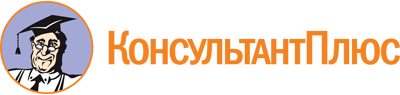 Постановление Губернатора Самарской области от 21.09.2023 N 169
"Об экспертном совете при антитеррористической комиссии в Самарской области"
(вместе с "Положением об экспертном совете при антитеррористической комиссии в Самарской области")Документ предоставлен КонсультантПлюс

www.consultant.ru

Дата сохранения: 05.11.2023
 РожинЮрий Александрович-вице-губернатор - руководитель департамента по вопросам правопорядка и противодействия коррупции Самарской области, председатель СоветаРешетовСергей Анатольевич-советник Губернатора Самарской области - руководитель аппарата антитеррористической комиссии в Самарской области департамента по вопросам правопорядка и противодействия коррупции Самарской области, заместитель председателя СоветаРоманенкоАндрей Викторович-главный консультант аппарата антитеррористической комиссии в Самарской области департамента по вопросам правопорядка и противодействия коррупции Самарской области, ответственный секретарь СоветаЧлены Совета:Члены Совета:Члены Совета:БрязгуноваЮлия Александровна-руководитель управления комплексной безопасности и цифровизации образования департамента ресурсного обеспечения и комплексной безопасности образования министерства образования и науки Самарской областиБухнерОльга Владимировна-руководитель управления по взаимодействию со средствами массовой информации департамента информационной политики Администрации Губернатора Самарской областиКирсановРоман Сергеевич-главный консультант управления национальной и конфессиональной политики департамента внутренней политики Самарской областиКовалевМихаил Анатольевич-проректор по общим вопросам федерального государственного автономного образовательного учреждения высшего образования "Самарский национальный исследовательский университет имени академика С.П. Королева" (по согласованию)ЛапшоваТатьяна Евгеньевна-руководитель управления общего образования департамента общего образования и проектно-аналитической деятельности министерства образования и науки Самарской областиЛеоновМихаил Михайлович-проректор по общим вопросам федерального государственного автономного образовательного учреждения высшего образования "Самарский национальный исследовательский университет имени академика С.П. Королева" (по согласованию)МихайловАлексей Николаевич-заместитель начальника Центра по противодействию экстремизму Главного управления Министерства внутренних дел Российской Федерации по Самарской области (по согласованию)ПисареваТатьяна Алексеевна-руководитель управления организации социального обслуживания департамента по делам инвалидов и организации социального обслуживания министерства социально-демографической и семейной политики Самарской областиПицикЮлия Леонидовна-руководитель управления отраслевых технологий министерства культуры Самарской областиПушкаревСергей Владимирович-секретарь епархиального управления Самарской епархии Русской Православной Церкви (Московский патриархат) (по согласованию)СулеймановНаил Ахмедуллович-духовный судья регионального духовного управления мусульман Самарской области в составе Центрального духовного управления мусульман России (по согласованию)ФурсоваОльга Павловна-заместитель министра - руководитель департамента занятости и трудовой миграции министерства труда, занятости и миграционной политики Самарской областиХвалевРамиль Михайлович-начальник Центра по противодействию экстремизму Главного управления Министерства внутренних дел Российской Федерации по Самарской области (по согласованию)ЧесалинДмитрий Валерьевич-руководитель управления развития физической культуры и массового спорта департамента физической культуры и спорта министерства спорта Самарской области